Chilli Challenge (Mild) Answer Sheet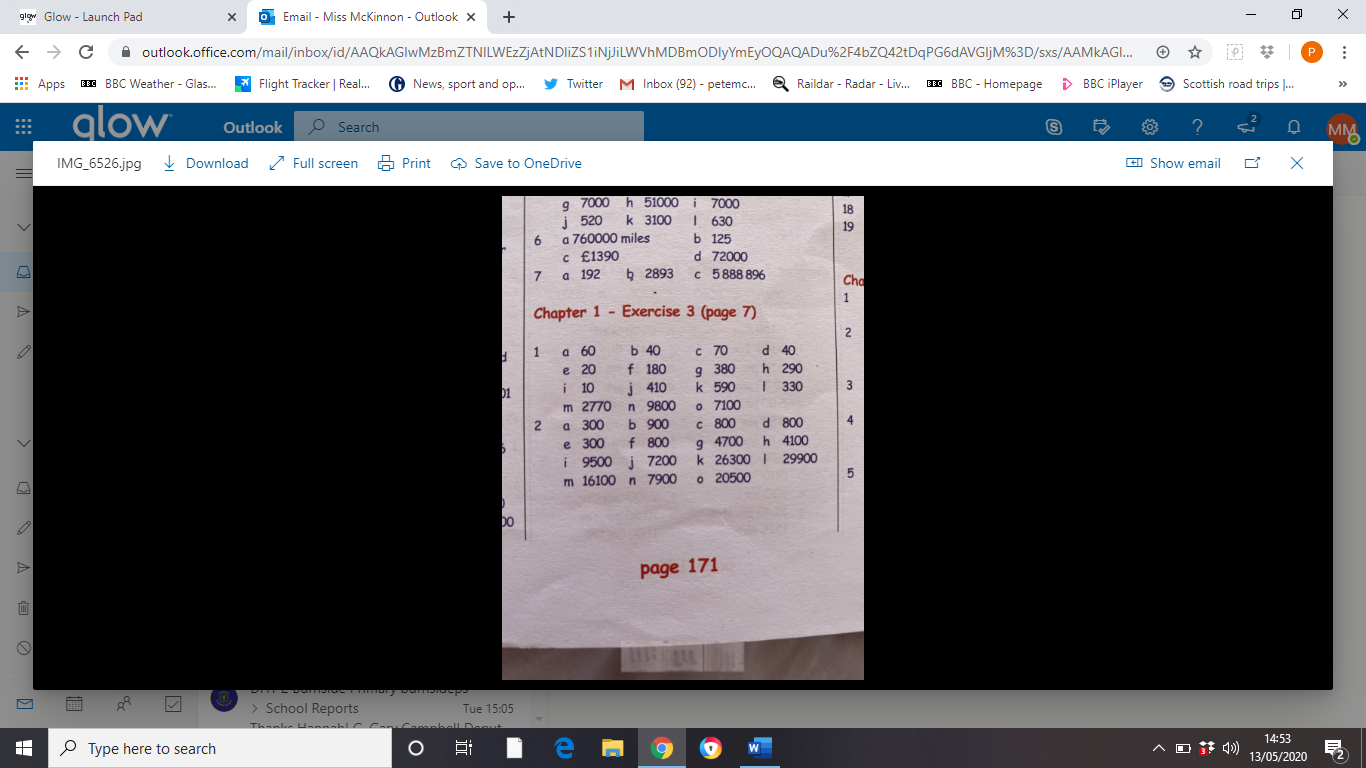 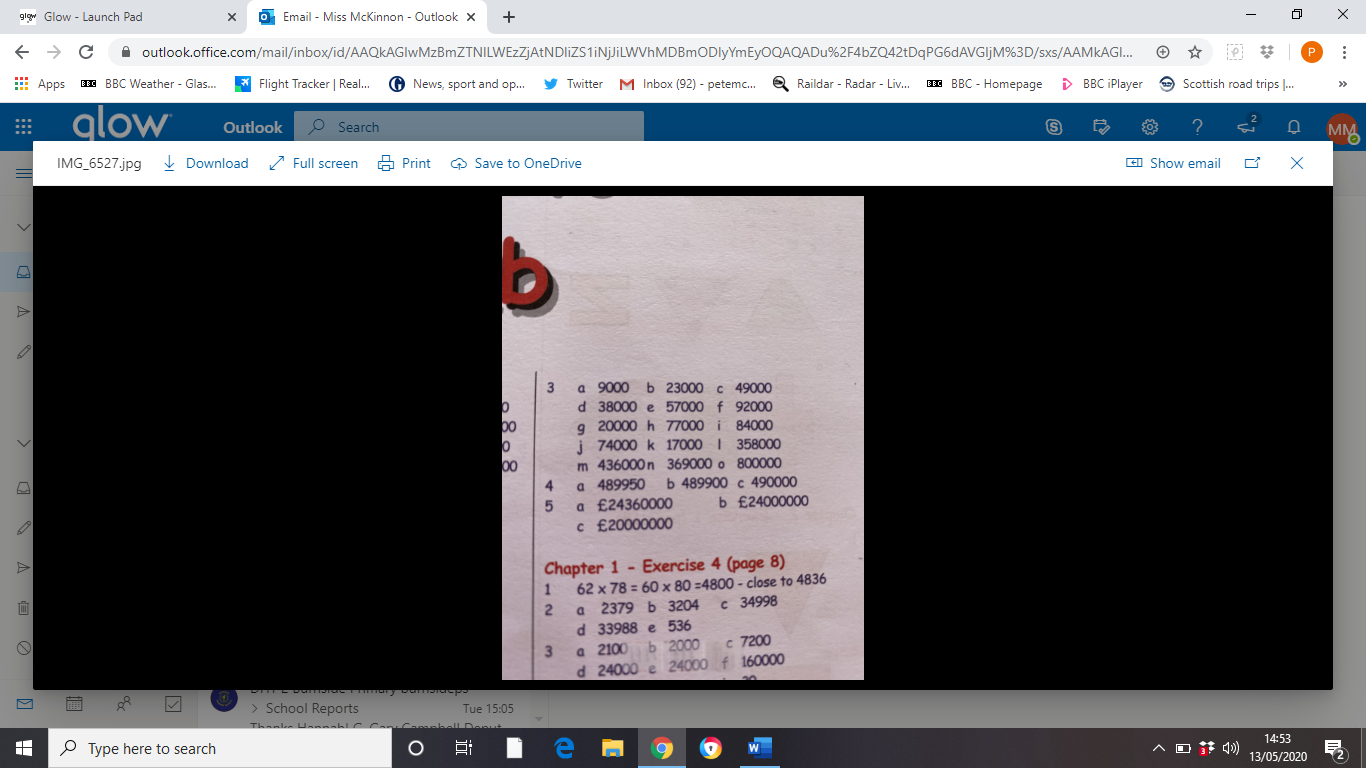 